     363120, РСО-Алания, Пригородный район, ст. Архонская, ул. Ворошилова 44, тел. 8(86739)3-12-79, Email:tchernitzkaja.ds23@yandex.ru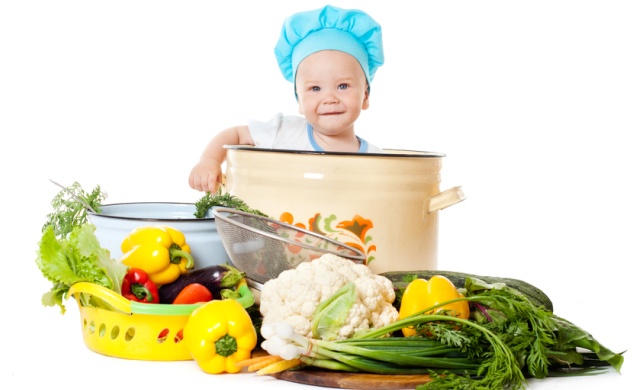 «Основа процветания – здоровое питание»Я думаю, ты, без сомнения, знаешь,Что пользу приносит не всё, что съедаешь.Запомни и всем объясни очень ясно:Желудок нельзя обижать понапрасну!И помни – желудок у тех не болел,Кто с детства его понимал и жалел!Н. Николаева.Тип проекта: образовательныйУчастники проекта: дети средней группы, родители, повара.Продолжительность проекта: октябрь, ноябрь, 2019 года.Актуальность: Очень важным на сегодняшний день является формирование у детей дошкольного возраста мотивов, понятий, убеждений в необходимости сохранения и укрепления своего здоровья.Особенно важно уметь правильно организовать свое питание. Эти навыки легче всего и надежнее формируются в детстве, именно в этот период закладываются основы здоровой организации жизни ребенка на будущее. Важно, чтобы у ребенка сформировалось представление об устойчивой взаимосвязи организма и питания. Необходимо каждый день находить слова, примеры, раскрывающие перед ребенком пользу (или её отсутствие) того или иного блюда, продукта. Важно дать детям представления о полезной пище, о витаминах и их пользе для здоровья человека, о культуре питания.I этап«Подготовительный» Формулировка проблемыВвод в игровую ситуациюФормулирование задач Вхождение в проблемуВживание в игровую ситуациюПринятие задачII этап«Практическая помощь» Направление и контроль осуществления проекта Формирование специфических знаний, умений, навыковIII этап«Подготовка к презентации. Презентация» Представление продуктов деятельностиПроблема: У дошкольников не сформировано осознанное отношение к своему питанию. Не секрет, что во время приема пищи в детском саду некоторые дети иногда отказываются есть кашу и другие полезные блюда, предпочитают «быструю еду»: бутерброды, сладости.Цель: Формирование у детей целостного отношения к собственному здоровью, освоению навыков правильного питания, как составной части здорового образа жизни.Задачи:1. Помочь понять детям, что здоровье зависит от питания.2. Сформировать знания о том, какие продукты полезные, а какие вредные для здоровья, подвести к пониманию, что не всё вкусное полезно.3. Закрепить навыки санитарно – гигиенических правил при употреблении пищи.4. Развивать у детей творческие способности, познавательную активность.5. Воспитывать у детей осознанное отношение к своему питанию.Основополагающий вопрос:Что такое хорошее правильное питание?Проблемные вопросы:• Что значит быть здоровым?• Какие продукты питания полезные?• Зачем нужно кушать кашу?• Как правильно вести себя за столом?Организационные формы работы над проектомПрезентация - «Еда полезная и вредная»БеседыЧтение художественной литературы «Витаминная сказка» авторская сказка И. А. КрупноваЗагадки о продуктах питания«Французкий суп бурдэ»  В.И.Воробьёв «Людоед и этикет» А. Усачёв «Страна волшебная Здоровье» - экскурсия на кухню КГН - «Как правильно вести себя за столом» НОД  по познавательному развитию ( опытно-исследовательская деятельность)- «Проращивание лука» НОД по художественно – эстетическому развитию. Фотоколлаж «Полезно-вредно» Игровая деятельность. Сюжетно-ролевые игры «Продуктовый магазин»«Кафе»Тренинговая игра «Сервировка стола»Конкурс: «Самый аккуратный за столом»Работа с родителями. Консультации:«Правильное питание дошкольников»«Еда без вреда»«Почему дети так любят фаст-фуд?»Составление меню для сказочного персонажа (совместная деятельность с детьми дома)Ожидаемый результат:Знания о правильном здоровом питании и возможность применять их в повседневной практической деятельности.Активное участие детей в анализе проблемных ситуаций в различных видах деятельности.Привлечение внимания родителей к ознакомлению с основами правильного здорового питания.Литература1. Алексеева, А. С. Организация питания детей в дошкольном учреждении [Текст]: пособие для воспитателей детского сада / А. С. Алексеева, Л. В. Дружинина, К. Ладодо. – М.: Просвещение, 1990. – 210 с.2. Алексеева, Р. Г. Особенности формирования основ правильного питания в дошкольном возрасте [Электронный ресурс]3. Безруких М. М., Филиппова Т. А., Макеева А. Г. Разговор о правильном питании. Методическое пособие. М. ОЛМА Медиа Групп, 2012.4. Интернет: издательство «Фарос Плюс», статьи о правильном питании детей5. Коростелёв Н. В. От А до Я детям о здоровье. М. Медицина, 1987.6. Маталыгина, О. А. Все о питании детей дошкольного возраста. – М.: Фолиант, 2009. – 272 с.7. Сборник Фестиваль педагогических идей «Открытый урок» ИД «Первое сентября», 2009 год.Результаты проектаПроект «Здоровое питание – основа процветания» был реализован в октябре-ноябре 2019 года. В проекте приняли участие родители и  31 воспитанник средней группы. По результатам проекта мы можем сделать вывод, что проблема здорового питания детей заинтересовала наших родителей, большинство из них стало придерживаться основных правил рационального и здорового питания. Родители перестали давать детям в детский сад сладости, жевательную резинку, сухарики и чипсы.В результате работы с детьми, при реализации данного проекта, были достигнуты следующие задачи: у детей расширились знания о разнообразии продуктов здорового питания, о полезных свойствах овощей и фруктов, о полезных и вредных продуктах, о пользе молочных продуктов и злаков. Дети научились узнавать овощи и фрукты при помощи анализаторов (на вкус и запах). Дети умеют применять элементарные правила сервировки стола во время дежурства.Совместные творческие задания для детей и родителей способствовали укреплению взаимоотношений в семьях. Таким образом, мы можем сделать вывод, что проект  был успешным.РеспубликæЦæгат Ирыстон-Аланийы Горæтгæрон раойны скъолайы агъоммæйы ахуырадон муниципалон бюджетон уагдон «Архонкæйы 23-æм сывæллæтты рæвдауæндон»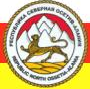 Республика СевернаяОсетия – Алания Муниципальное Бюджетное дошкольное образовательное учреждение «Детский сад №23ст. Архонская»